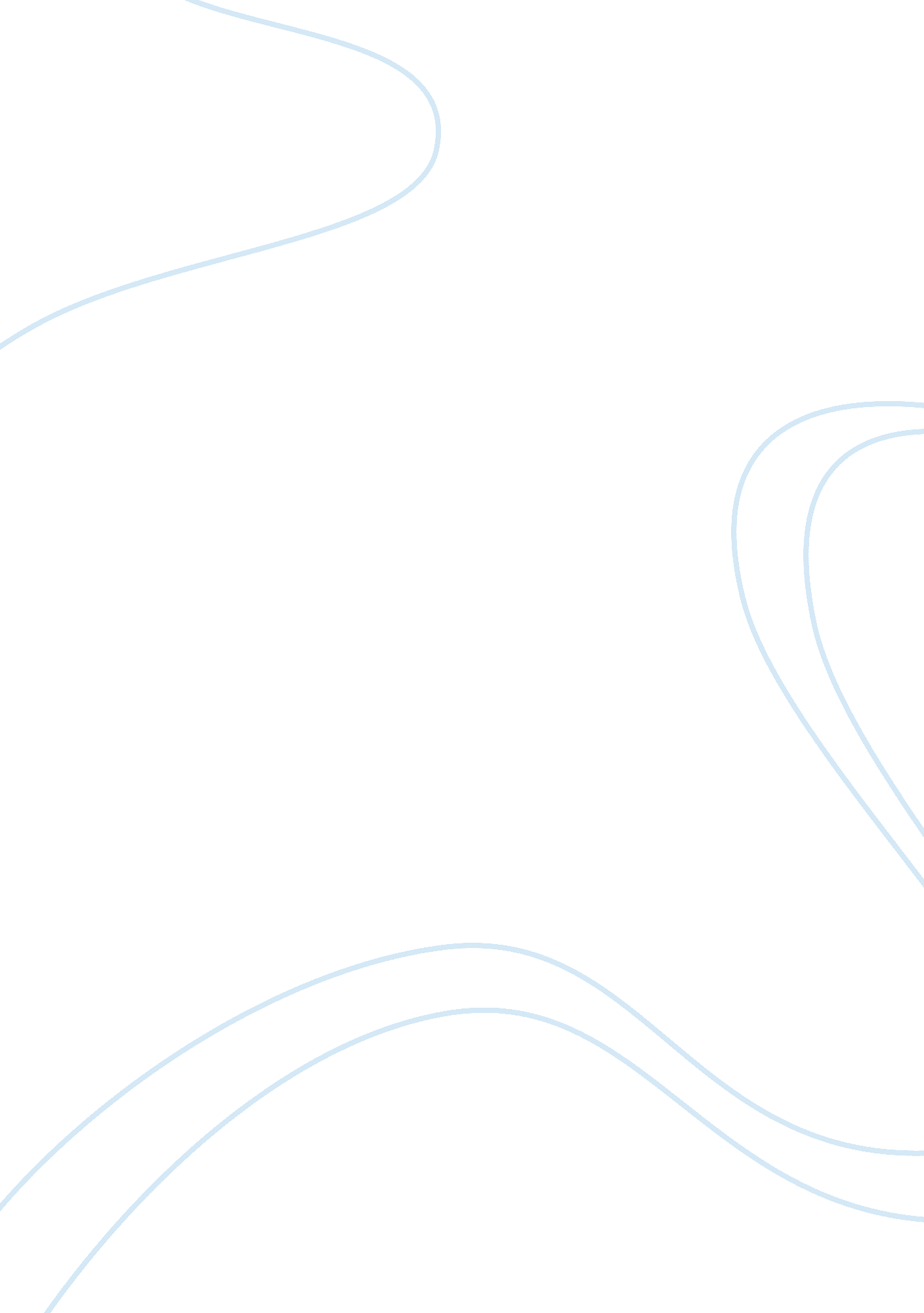 Essay on and the mountains echoedFamily, Mother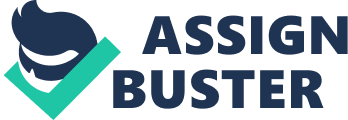 Summary of Chapters 3-5 Chapter three opens with an intense image of Parwana cleaning filfth off of Masooma. She goes to the trouble of heating water to do it, but also believes thi si a just comeuppance. Masooma and Parwana share a tender moment here though, as Parwana looks after Masooma. She spots Saboor twice that day. That night Masoom asks Parwana if she remembers the time they were riding a bycicle together fast down a hill with dogs chasing them. This is a very happy moment for Masooma, and presumably for Parwana also. There are flashbacks to the raising of Masooma and Parwana. Parwana cause her mother much grief because she was such a difficult child to raise. Masooma on the other hand, was very easy to raise. She fed on schedule and slept when her mother wanted her to. This chapter also jumps to the story of Nabi and his success. 
In Chapter 4 begins with a mysterious letter for Mr. Markos, that is very cryptic. The author builds a lot of suspense through it. It flashes back to 1949 the year that Mr. Wahdati was married and moved to Kabul from Shadbagh. Then the narrative fast-forwards to 2002. The letter tells an extensive tale about serving Mr. Wahdati. Chapter 5 begins in the spring of 2003. The conversation is between Timur and Amra Ademovic and they are discussing the Talaban and various idiosyncrasies of Fagan culture. We learn from a back story that Timur’s father had been sent to the Bashiri family to Kabul. Idris is Timur’s nephew we learn. Timur recalls his association with Wahdati in a conversation with Idris. This chapter is slow, with a lot of back story and dialogue. Works Cited: Hosseini, Khaled. And the mountains echoed. New York: Bloomsbury Publishing, 2013. Print. 